.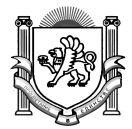 РЕСПУБЛИКА КРЫММИНИСТЕРСТВО ОБРАЗОВАНИЯ, НАУКИ И МОЛОДЕЖИ(МИНОБРАЗОВАНИЯ КРЫМА)П Р И К А З12. 02 .2016 г.                г. Симферополь                              №162Об утверждении нормативных документов,регламентирующих проведение аттестациипедагогических работников образовательных организаций Республики Крым              В соответствии   с   Законом Российской Федерации от  29 декабря 2012 г. № 273- ФЗ  «Об  образовании в Российской Федерации», во исполнение Порядка проведения аттестации педагогических работников организаций, осуществляющих образовательную деятельность, утвержденного  приказом Министерства образования и науки Российской Федерации от 07 апреля 2014 года № 276 «Об утверждении Порядка проведения аттестации педагогических работников организаций, осуществляющих образовательную деятельность», Закона Республики Крым  от  06 июля 2015 г. №131-ЗРК/2015 «Об образовании в Республике Крым»  с целью совершенствования процедуры аттестации педагогических работниковПРИКАЗЫВАЮ:С  целью обеспечения единого подхода к проведению процедуры аттестации педагогических  работников образовательных организаций, осуществляющих образовательную деятельность, подведомственных Министерству образования, науки молодежи Республики Крым:Утвердить состав Республиканской аттестационной комиссии для проведения аттестации педагогических работников организаций, осуществляющих образовательную деятельность  (приложение №1).Утвердить Региональный  банк аттестационных групп специалистов (экспертов) для осуществления всестороннего анализа результатов профессиональной деятельности аттестуемых педагогических работников (приложение №2).1.3.Утвердить Критерии оценки уровня квалификации педагогических работников, претендующих на установление квалификационной категории (первой, высшей) (приложение №3).1.4.Утвердить график заседаний Республиканской аттестационной комиссии на 2016 год (приложение №4).2.Руководителям органов управления образованием, руководителям государственных и муниципальных образовательных организаций обеспечить доведение нормативных документов до сведения педагогических работников. Руководствоваться данными документами при подготовке и проведении аттестации.3.Контроль за исполнением настоящего приказа возложить на первого заместителя министра Журбу Н.В.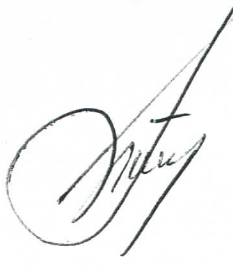 Министр	Н.Г.Гончарова